Приложение к решению Череповецкойгородской Думыот 31.05.2019 № 107Информацияоб итогах социально-экономического развития города Череповца за 2018 год 1. Итоги социально-экономического развития города Череповца за 2018 годПромышленностьЗа 2018 год крупными и средними предприятиями промышленного производства города отгружено товаров собственного производства, выполнено работ и услуг собственными силами в действующих ценах на сумму 567 101,3 млн руб., что на 21,4% больше уровня 2017 года (диаграмма 1). 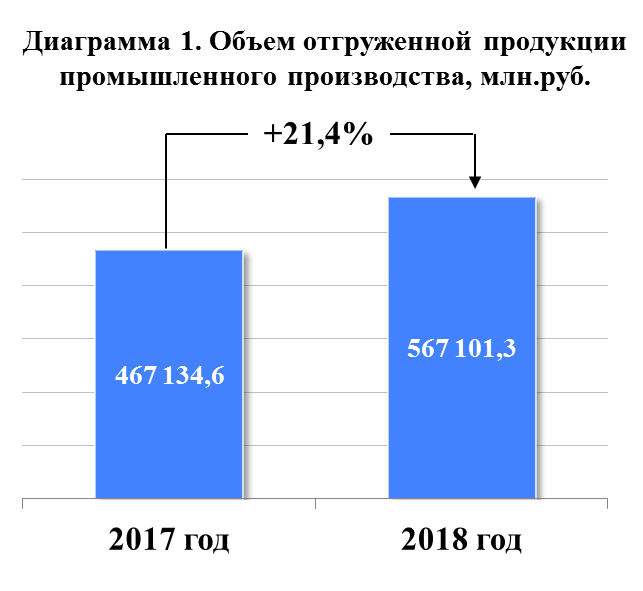 Динамика (в %) объемов отгрузки в денежном выражении и производства основных видов продукции крупных и средних предприятий в натуральном выражении по видам экономической деятельности представлена в таблице 1.                                                              Таблица 1СтроительствоОбъем работ, выполненных крупными и средними предприятиями по виду экономической деятельности «Строительство», за 2018 год составил 6 546,9 млн руб. или 101,9% к уровню 2017 года в фактических ценах по сопоставимому кругу организаций.Информация о вводе жилых домов представлена в таблице 2:Таблица 2Обороты розничной торговли и общественного питанияОборот розничной торговли по предприятиям города за 2018 год составил 59 429,9 млн руб. или 107,8% в сопоставимых ценах к уровню 2017 года. Структура оборота по формам торговли и товарам представлена в таблице 3:                                                                Таблица 3Оборот общественного питания за 2018 год составил 3 211,4 млн руб. или 110,9% в сопоставимых ценах к уровню 2017 года.Доходы населенияЗа январь-декабрь 2018 года среднемесячная заработная плата работников крупных и средних предприятий города составила 49 912 руб., что на 9,4% больше уровня 2017 года.Рост реальной заработной платы крупных и средних предприятий города за 2018 год составил 106,4%.Размер средней заработной платы за 2018 год в металлургическом производстве составил 66 857 рублей, в производство химических веществ и химических продуктов – 64 283 рубля.Среднемесячная заработная плата (руб.) одного работника по видам экономической деятельности представлена в таблице 4:Таблица 4По состоянию на 1 января 2019 года от организаций по городу Череповцу (по крупным и средним предприятиям города) сведений о просроченной задолженности по выплате заработной платы работникам не поступало. По состоянию на 1 января 2018 года от организаций по городу Череповцу (по крупным и средним предприятиям города) сведений о просроченной задолженности по выплате заработной платы работникам также не поступало.Величины прожиточного минимума за 4 квартал 2018 года по социально-демографическим группам населения указаны в таблице 5:Таблица 5Средний размер назначенной пенсии по городу Череповцу за 2018 год составил 15 524,49 руб., что на 6,2% больше, чем за аналогичный период прошлого года (за 2017 год – 14 614,08 руб.).За 2018 год проведена индексация страховых пенсий: с 01.02.2017 (стоимость одного пенсионного балла увеличилась на 5,4%, фиксированная выплата к страховой пенсии – также на 5,4%); с 01.01.2018 стоимость одного пенсионного коэффициента увеличилась на 3,7%; фиксированная выплата к страховой пенсии – на 3,7%; индексация государственных социальных пенсий проведена в сторону увеличения с 01.04.2017 – на 1,5%, социальные пенсии с 01.04.2018 – на 2,9%.Занятость населенияСреднесписочная численность работников крупных и средних предприятий города за январь-декабрь 2018 года составила 82 934 человека, что составило 99,0% к уровню 2017 года; среднесписочная численность работников предприятий промышленного производства составила 37 892 человека или 45,7% среднесписочной численности работающих на крупных и средних предприятиях города.Уровень занятости работников крупных и средних предприятий в разрезе основных видов деятельности представлен в таблице 6:Таблица 6Среднесписочная численность работников (чел.) крупных и средних организаций города Череповца по видам экономической деятельности	В 2018 году рынок труда имел следующие тенденции (таблица 7):Таблица 7Демография, движение населенияЧисленность населения города за 2018 год уменьшилась на 1 441 человека к началу года и составила на 1 января 2019 года 316 529 человек, а среднегодовая численность населения – 317 250 человек.         Информация по движению населения представлена в таблице 8:Таблица 8Показатели развития малого бизнеса и индивидуального предпринимательства (число малых предприятий, количество индивидуальных предпринимателей) представлены в таблице 9:                                                      Таблица 9Демография субъектов малого предпринимательства представлена в таблице 10:Таблица 10Сравнительный анализ прогнозных и фактических значений показателей за 2018 год по сопоставимому перечню показателей представлен в таблице 11:Таблица 11	Причины отклонения фактических значений показателей от прогнозных:	уточнение оперативных данных статистики, использованных при прогнозировании (прогноз 2018 года проводился на основе оценки за 2017 год, которая, в свою очередь, учитывала отчетные данные статистики за 8 месяцев 2017 года, являющиеся оперативными и уточняющиеся в течение 2018 года, факт 2018 года – также оперативные/предварительные данные статистики);	использование прогнозных данных ряда предприятий;	применение сценарных условий Минэкономразвития, рекомендуемых для разработки прогнозов;	учет рекомендаций Департамента стратегического планирования области (Департамента экономического развития области в части оборотов розничной торговли и общественного питания).	ВыводыТаким образом, за 2018 год по сравнению с аналогичным периодом 2017 года наблюдались следующие положительные тенденции: рост показателей объема отгруженной продукции промышленного производства, объема работ, выполненных крупными и средними предприятиями по виду деятельности «Строительство» (в млн руб.), увеличение ввода в действие жилых домов, оборота розничной торговли и общественного питания в сопоставимых ценах, среднего размера назначенной пенсии, снижение количества безработных и уровня безработицы; рост показателей среднемесячной заработной платы;негативные тенденции: незначительное снижение среднесписочной численности работников крупных и средних организаций, естественная и миграционная убыль населения, снижение количества вновь зарегистрированных индивидуальных предпринимателей.2. Бюджетные инвестиции в объекты капитального строительства и ремонтов, оборудование, основные средства и прочее в 2018 годуБюджетные инвестиции в объекты капитального строительства и ремонтов, оборудование, основные средства и прочее (далее – бюджетные инвестиции) составили в 2018 году 2 153,3 млн руб., что на 48,1% выше уровня 2017 года, при этом доля городского бюджета снизилась на 10,2%, а доля вышестоящих бюджетов увеличилась на 89,3% (таблица 12).Таблица 12В структуре объема бюджетных инвестиций  наибольшую долю занимают расходы на капитальное строительство – 1 371,3 млн руб. (63,7% от общего объема) и расходы на капитальные ремонты – 576,4 млн руб. (26,8% от общего объема) (таблица 13).Таблица 13Основные объекты капитального строительства в 2018 году представлены в таблице 14:Таблица 14Основные объекты капитального ремонта в 2018 году представлены в таблице 15:Таблица 15Наименование показателя2018 год к 2017 году, в %Металлургическое производство 1. Объем отгруженной продукции118,62. Производство основных видов продукции:прокат готовый 101,8проволока холоднотянутая из нелегированной стали101,7сталь нелегированная в слитках или в прочих первичных формах и полуфабрикаты из нелегированной стали102,7чугун зеркальный и передельный в чушках, болванках или в прочих первичных формах99,9трубы, профили пустотелые бесшовные и их фитинги стальные95,7Производство химических веществ и химических продуктов1. Объем отгруженной продукции130,72. Производство основных видов продукции:удобрения минеральные или химические (в пересчете на 100% питательных веществ)    106,9аммиак 128,2Производство машин и оборудования, не включенных в другие группировки1. Объем отгруженной продукции133,92. Производство основных видов продукции:тракторы для сельского и лесного хозяйства прочие120,8Обработка древесины и производство изделий из дерева и пробки, кроме мебели, производство изделий из соломки и материалов для плетения1. Объем отгруженной продукции130,92. Производство основных видов продукции:фанера 101,6плиты древесностружечные и аналогичные плиты из древесины и других одревесневших материалов98,8Производство прочей неметаллической минеральной продукции1. Объем отгруженной продукции90,82. Производство основных видов продукции:блоки и прочие изделия сборные строительные для зданий и сооружений из цемента, бетона или искусственного камня78,6кирпич строительный (включая камни) из цемента, бетона или искусственного камня89,7Производство пищевых продуктов1. Объем отгруженной продукции96,12. Производство основных видов продукции:кондитерские изделия100,9хлеб и хлебобулочные изделия недлительного хранения117,9изделия колбасные, включая изделия колбасные для детского питания91,5Показатель2017 год2018 год2018 год к 2017 году2018 год к 2017 годуПоказатель2017 год2018 годв ед.%Квадратных метров общей площади жилых помещений97 064119 89022 826123,5Индивидуальными застройщиками построено:Индивидуальными застройщиками построено:Индивидуальными застройщиками построено:Индивидуальными застройщиками построено:Индивидуальными застройщиками построено:Квадратных метров общей площади9 65114 1744 523146,9Удельный вес индивидуального жилищного строительства, %9,911,81,9 п.п.хОборот розничной торговлиОборот розничной торговлиИз оборота розничной торговлиИз оборота розничной торговлиИз оборота розничной торговли: товарыИз оборота розничной торговли: товарывсего,млн руб.в % к 2017 году в сопоставимых ценахоборот торгующих организацийоборот рынков и ярмарокпищевые продукты, включая напитки и табачные изделиянепродовольственные59 429,9107,858 997,9432,035 229,424 200,5удельный вес в обороте, %удельный вес в обороте, %99,30,759,340,7Вид экономической деятельностиЯнварь-декабрь2018 годаЯнварь-декабрь2018 годаВид экономической деятельностирублейв % к январю-декабрю 2017 годаВсего49 912109,4Обрабатывающие производства60 023107,5В том числе:производство пищевых продуктов26 497102,3обработка древесины и производство изделий из дерева и пробки, кроме мебели, производство изделий из соломки и материалов для плетения…106,7производство химических веществ и химических продуктов64 283104,4производство прочей неметаллической минеральной продукции50 974110,4производство металлургическое66 857109,8производство готовых металлических изделий, кроме машин и оборудования42 559104,2производство машин и оборудования, не включенных в другие группировки…103,7Обеспечение электрической энергией, газом и паром; кондиционирование воздуха44 713104,8Водоснабжение; водоотведение, организация сбора и утилизации отходов, деятельность по ликвидации загрязнений48 356104,6Строительство45 699104,3Торговля оптовая и розничная; ремонт автотранспортных средств и мотоциклов34 193105,8Транспортировка и хранение33 858109,0Деятельность гостиниц и предприятий общественного питания24 949109,5Деятельность в области информации и связи67 574107,1Деятельность финансовая и страховая58 294120,0Деятельность по операциям с недвижимым имуществом 25 249140,8Деятельность административная и сопутствующие дополнительные услуги28 922108,0Государственное управление и обеспечение военной безопасности; социальное обеспечение44 101103,3Образование28 554120,5Деятельность в области здравоохранения и социальных услуг38 308122,8Деятельность в области культуры, спорта, организации досуга и развлечений60 255116,7В том числе:деятельность творческая, деятельность в области искусства и организации развлечений35 084127,4деятельность библиотек, архивов, музеев и прочих объектов культуры32 137125,8Предоставление прочих видов услуг34 262112,1КатегорияВеличина прожиточного минимума, руб. в месяцВеличина прожиточного минимума, руб. в месяцКатегорияпо Вологодской областипо городу ЧереповцуВ среднем на душу населения10 69811 751Трудоспособное население11 63312 429Пенсионеры8 91210 095Дети10 42811 612Вид экономической деятельностиЯнварь-декабрь2018 годаЯнварь-декабрь2018 годаВид экономической деятельностичеловекв % к январю-декабрю 2017 годаВсего82 93499,0Обрабатывающие производства33 98198,5В том числе:производство пищевых продуктов1 78596,5обработка древесины и производство изделий из дерева и пробки, кроме мебели, производство изделий из соломки и материалов для плетения…101,0производство химических веществ и химических продуктов3 254101,4производство прочей неметаллической минеральной продукции88694,6производство металлургическое14 900122,4производство готовых металлических изделий, кроме машин и оборудования2 17595,7производство машин и оборудования, не включенных в другие группировки...73,6Обеспечение электрической энергией, газом и паром; кондиционирование воздуха2 13697,2Водоснабжение; водоотведение, организация сбора и утилизации отходов, деятельность по ликвидации загрязнений1 775102,1Строительство4 36298,0Торговля оптовая и розничная; ремонт автотранспортных средств и мотоциклов3 122101,0Транспортировка и хранение3 622104,6Деятельность гостиниц и предприятий общественного питания96194,8Деятельность в области информации и связи777107,8Деятельность финансовая и страховая1 23396,1Деятельность по операциям с недвижимым имуществом 53261,4Деятельность административная и сопутствующие дополнительные услуги1 80291,9Государственное управление и обеспечение военной безопасности; социальное обеспечение4 429106,6Образование 9 17596,2Деятельность в области здравоохранения и социальных услуг8 59797,1Деятельность в области культуры, спорта, организации досуга и развлечений1 51690,3В том числе:деятельность творческая, деятельность в области искусства и организации развлечений48684,5деятельность библиотек, архивов, музеев и прочих объектов культуры19666,5Предоставление прочих видов услуг432111,1ПоказательВсегоВсего2018 год  к 2017 году2018 год  к 2017 годуПоказатель2017 г.2018 г.в единицахтемп роста (сниж.),%Численность безработных граждан на конец отчетного периода, чел.1 4491 153 -29679,6Потребность предприятий и организаций в работниках на конец отчетного периода, чел.3 3384 085747122,4Уровень безработицы, %0,9 %0,7 %-0,2 п.п.хВсего (чел.)Всего (чел.)2018 год к 2017 году2018 год к 2017 году2017 год2018 годв единицахтемп роста (снижение), %Родившиеся 3 7623 338-42488,7Умершие 4 0614 004-5798,6Естественный прирост (+), убыль(-) -299-666ххПрибыло6 3646 116-24896,1Выбыло6 9516 891-6099,1Миграционный прирост (+), убыль (-)-587-775ххПоказательЕд.изм.2018 год2017 год 2018 год к 2017 году2018 год к 2017 годуПоказательЕд.изм.оценкафактв единицахтемп роста, %Число малых предприятийЕд.11 62911 469-16098,6Количество индивидуальных предпринимателей:Ед.10 66110 561-10099,1№ п/пНаименование показателя2017 год2018 годоценка 2018 год к 2017 году 2018 год к 2017 году№ п/пНаименование показателя2017 год2018 годоценкав ед.темп роста, %1Количество субъектов малого предпринимательства, вновь зарегистрированных в течение периода, единиц 4 0124 06048101,2%в том числе:1.1.Количество малых предприятий 1 4801 56080105,4%1.2.Количество ИП2 5322500-3298,7%2Количество субъектов малого предпринимательства прекративших свою деятельность в отчетный период, единиц4 0553 800-25593,7%в том числе:2.1.Количество малых предприятий1 8681 400-46874,9%2.2.Количество ИП2 1872 400213109,7%САЛЬДО-43260303хПоказательПрогноз2018 годаФакт2018 годаОтклонение фактаот прогнозаОтклонение фактаот прогнозаПоказательПрогноз2018 годаФакт2018 годав соотв. ед. изм.в %Объем отгруженных товаров собственного производства, выполненных работ и услуг собственными силами в промышленности (по крупным и средним предприятиям), млн рублей473 229567 10193 87219,8%Оборот розничной торговли, млн рублей55 202,459 429,94 2287,7%Оборот общественного питания, млн рублей2 609,73 211,4601,723,1%Численность населения города, тыс. чел320,737316,529-4,208-1,3%201720182018/2017, %Бюджетные инвестиции, млн руб.,в том числе:1 453,92 153,3+48,1%Вышестоящие бюджеты, млн руб.852,61 613,6+89,3%Городской бюджет, млн руб.601,3539,7-10,2%Направления расходования средств2017 год2018 год2018/2017, %Структура, %Всего, в том числе:1 453,92 153,3+48,1%100,0%Капитальное строительство625,91 371,3в 2,2 раза63,7%Капитальные ремонты, в том числе ремонт улично-дорожной сети 612,5576,4-5,9%26,8%Оборудование и основные средства93,773,7-21,3%3,4%Прочие121,8131,9+8,3%6,1%№ п/пНаименование объектаСумма, млн руб.Структура, %Бюджетные инвестиции в объекты капитального строительства, в том числе:Бюджетные инвестиции в объекты капитального строительства, в том числе:1 371,3100,0%1.Строительство средней общеобразовательной школы № 24 в 112 мкр (с учетом закупки оборудования)911,466,5%2.Реконструкция зданий под детские сады (пр. Строителей, 9, ул. Ленина, 124, ул. Металлургов, 47, ул. Ломоносова, 55)160,811,7%3.Туристско-рекреационный кластер «Центральная городская набережная»153,111,2%4.Участки для многодетных семей. Внутриквартальные проезды26,81,9%5.Пришкольные стадионы21,91,6%6.Строительство детского сада № 20 в 112 мкр21,51,6%7.Строительство детского сада на 420 мест в 144 мкр15,01,1%8.Реконструкция кладбища № 110,70,8%9.Прочие объекты50,13,6%№ п/пНаименование объектаСумма, млн руб.Структура, %Бюджетные инвестиции в объекты капитального ремонта, в том числе:Бюджетные инвестиции в объекты капитального ремонта, в том числе:576,4100,0%1.Ремонт улично-дорожной сети (ДЖКХ, дорожный фонд)352,861,2%2.Мостовой переход в створе ул. Архангельской через р. Ягорбу (Северный мост) (дорожный фонд)79,013,7%3.Парк Победы. Благоустройство территории 37,0 6,4%4.Капитальный ремонт здания по ул. Сталеваров, 24 под размещение детского технопарка34,25,9%5.МБОУ «Средняя общеобразовательная школа № 15»26,54,6%6.Площадь МБУК «Дворец металлургов». Благоустройство территории14,72,6%7.Автовокзал по адресу: ул. М. Горького, 44 13,8 2,4%8.Перекресток Кирилловское шоссе – Северное шоссе (дорожный фонд)6,71,2%9.Прочие объекты11,72,0%